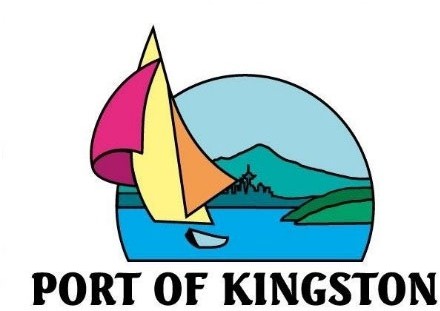 Serving what matters today, with a view for tomorrow.PORT OF KINGSTON COMMISSION WORK SESSIONFebruary 7th , 2023; 8:30 a.m. – 10:30 p.m.                   Discussion Items:Kitsap County Comprehensive Plan Organization list Port of Kingston is inviting you to a scheduled Zoom meeting.Topic: Work SessionTime: February 7th,  2023 08:30 AM Pacific Time (US and Canada)Weekly: https://us02web.zoom.us/meeting/tZ0qf-igqD0oHdYKvSoDE42C0EQ1nctoexQ9/ics?icsToken=98tyKuGhqTMrEtKTsh6FRpx5B4qgd_zwpiFBgqdktwnWDAR2NlHVZsdzY7x8BNfVJoin Zoom Meetinghttps://us02web.zoom.us/j/89781866272NEXT WORK SESSION: Tue, February 14th , 2023, at 8:30 AM – Port of Kingston 2nd Floor Conference RoomNEXT REGULAR SESSION: Wed, February 22nd , 2023, at 6:30pm at the Village Green Community Center